                                                                          ООО Экскурсионно-Туристическая Компания 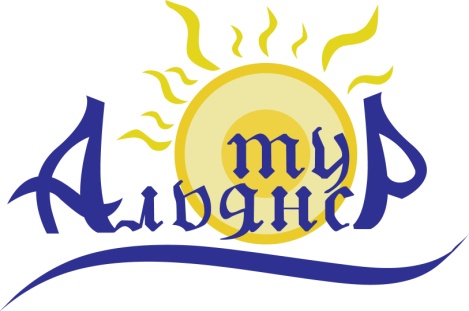 «Альянс-Тур» реестровый номер РТО 021246346400, Ростовская областьг.Новочеркасск, пр.Платовский, 80тел./факс (8635) 22-62-10, 25-26-08, +7-958-574-05-01E-mail:  alians.tour@gmail.comwww.alians-tour.ruГарантированный тур выходного дня  «Большой казачий круг»( Новочеркасск - Раздорская - Пухляковский,    Новочеркасск - Монастырское урочище- Старочеркасская - Малый Мишкин- Новочеркасск)(2 дня / 1 ночь)Приглашаем вас в увлекательное путешествие по прошлому и настоящему донских казаков. Мы расскажем и покажем, откуда пошел казачий род и как начиналось казачество!!! Вы сможете «погрузиться» в самобытную культуру и   традиции, увидеть, узнать, почувствовать и даже попробовать на вкус то, чем славится наш край испокон веков. Представьте, что вы перенеслись в девятнадцатый век. Вышли во двор,  запрягли коня и поехали в соседнее селение. Ветер развевает волосы, солнце нежно окутывает своим теплом, запах скошенной травы и просторы степей дают ощущение свободы и единения с природой.Мы приглашаем вас окунуться в этом мир, почувствовать ту свободу, силу и независимость людей - Донских казаков, что жили и живут на нашей земле!Вы сможете не только познакомиться с самобытной историей и культурой Войска Донского, но, прежде всего,  почувствовать характер этого народа! Наполниться энергией воды и ветра, которая дает ощущение настоящей свободы! Наполнить себя силой просто - выйдите из круга повседневности и станьте частью "Большого Казачьего Круга"!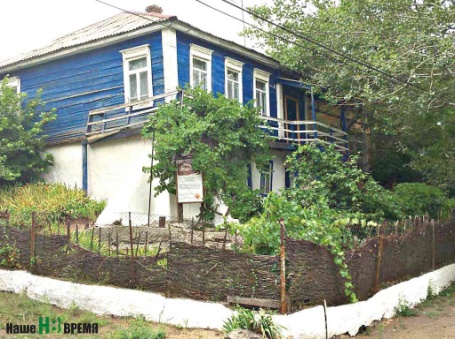 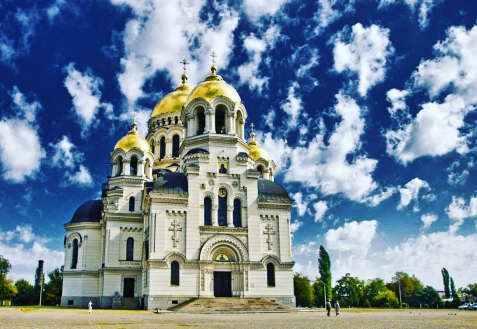 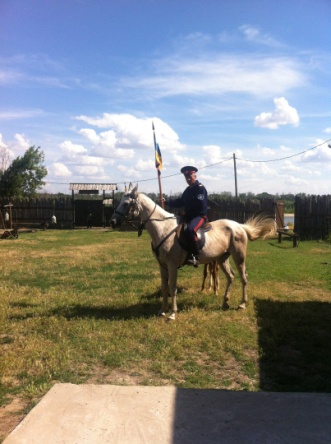 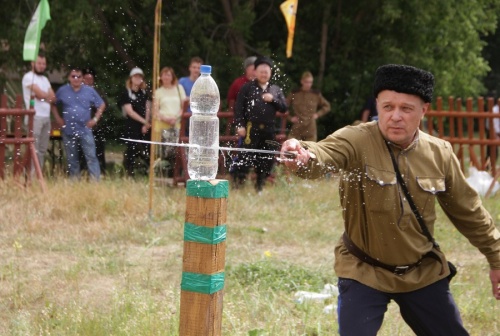 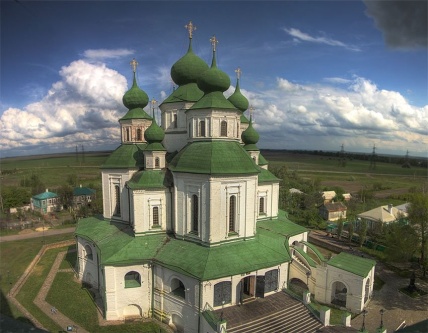 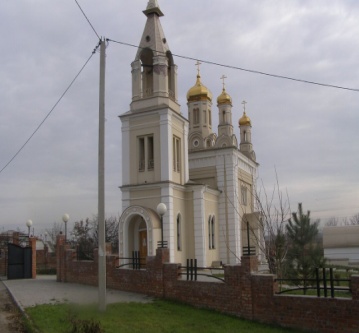 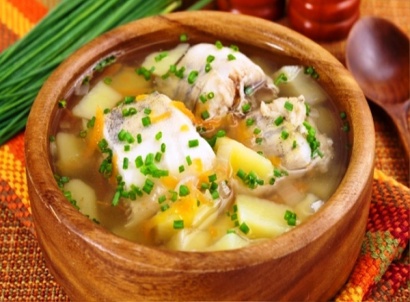 Программа тура:Стоимость тура: 5000 руб.* на человека (тариф без проживания);6250 руб.* на человека (при условии двухместного размещения);5850 руб.* на человека (при условии трехместного размещения);6800 руб.* на человека (при условии одноместного размещения).* Стоимость актуальна при группе от 5-х человек.В стоимость входит:
• транспортное обслуживание;
• услуги гида на протяжении всего экскурсионного маршрута;
• экскурсионные программы (ст. Раздорская, х. Пухляковский);
Для тарифов с проживанием:
• размещение в гостиничном комплексе «Новочеркасск»; • завтрак.
Дополнительно оплачивается:обед  (от 400 руб);  входные билеты  в  Старочеркасский историко-архитектурный музей-заповедник;1 день (суббота)12-00г. Новочеркасск Встреча с экскурсоводом в холле гостиницы (по выбору) Выезд  в  первую столицу казаков — РАЗДОРЫ.    Есть в Донском краю особенное место, где понятия  «Дон - батюшка» и «казак» сливаются в одно целое. В этом месте как-то по-особенному  дышится!  Травы пахнут чем-то волшебным, и рыба каждая, как золотая.
По дороге мы увидим: извилистый Дон, седые от ковыля бугры, образующие правый берег реки, загадочные речные острова, густой пойменный лес, широкие песчаные пляжи. В станице увидим настоящие   казачьи курени, которые с недоверием и лёгким любопытством смотрят своими окнами на прохожих, в одном из них нас познакомят с жизнью казака на нижнем Дону.В ходе интерактивной программы «Казачий круг» научимся  колоть дровишки для самовара и правильно заваривать чай , почувствуем аромат душистых трав, собранных в Донской степи, попробуем выпечку по старинным казачьим рецептам,  которыми с нами поделятся  настоящие  казачки   ст. Раздорской ;Переезд в х.Пухляковский (5 км.)14-30А в хуторе  Пухляковский мы  увидим, где  проходили съёмки известного на всю страну фильма «Цыган», осмотрим сам хутор. Дальше  мы приглашаем Вас  в интерактивной программе на территории туристического комплекса «Казачий стан» силу и ловкость показать, хозяйственность и домовитость проявить, попеть да погулять, почувствовать себя донским казаком или казачкой и отведать блюда казачьей кухни.  Обед. ( доп.плата)18-00Возвращение в Новочеркасск.2-день (воскресенье)05-00 7-009-00Ранний подъём. Выезд из города для встречи рассвета на «Мишкинских холмах». Это место находится в 20 минутах езды от гостиницы. Вы увидите незабываемый рассвет над Донской степью, наполните себя положительной энергией. Здесь же  посетим родник, чтобы умыться чистейшей водой для сохранения молодости и красоты. Увидим место, где находилось  родовое имение графа Матвея Ивановича Платова – Атамана Всевеликого Войска Донского, героя Отечественной войны 1812 года, домовую церковь, где покоился его прах. Узнаем легенду о названии хутора и припрятанных сокровищах, которые не найдены до наших дней.Завтрак.Экскурсионная программа «Всемирная столица казачества».Новочеркасск - город, основанный героем Отечественной войны 1812 года графом Платовым. Это музей под открытым небом, только здесь можно прочувствовать дух столичного казачьего города. Вы увидите главный храм — Вознесенский войсковой патриарший собор, Атаманский дворец, Триумфальные ворота и др. Узнаете, почему на главной площади установлен монумент покорителю Сибири Ермаку Тимофеевичу и кто такой Яков Бакланов.12-00Отправление в  ст. Старочеркасскую. Еще одно святое место на нашем пути - Монастырское урочище. Здесь собирались казачьи Круги, принимали царских послов. На брегу в братской могиле покоятся казаки трёх поколений с разницей в 300 лет. Обязательно остановимся и почтим их память.  Станица Старочеркасская (бывший город Черкасск) - столица Войска Донского до 1805 года. Здесь особенная атмосфера, которую можно услышать в тишине, проходя по улицам, где каждый дом - это история. Отсюда поднимали свои восстания легендарные казачьи атаманы: Степан Разин , Кондратий Булавин, Емельян Пугачёв. Пётр I не раз бывал в Черкасске. Многие художники писали в этих местах свои знаменитые полотна. Именно здесь и гуляли знаменитую "Меланьину свадьбу". Посетим казачью усадьбу, где встретимся с потомками настоящего казачьего рода.  Мы угостимся кофе , сваренного в традициях казачек , живших здесь пару веков назад.14-00Обед (доп. плата)Экскурсионная программа в  Старочеркасский историко-архитектурный музей-заповедник. (доп. плата)Свободное время.17- 00Возвращение в Новочеркасск (Ростов-на-Дону)